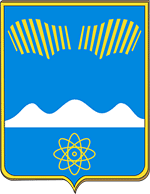 СОВЕТ ДЕПУТАТОВ ГОРОДА ПОЛЯРНЫЕ ЗОРИМурманская  область  г. Полярные  Зори, ул. Сивко,1 тел. 7-55-87_____________________________________________________________________ ПРОЕКТР Е Ш Е Н И Е  № _____________ 2022 г.                                                                            г. Полярные ЗориО внесении изменений в решение Совета депутатов города Полярные Зори от 12.08.2020 № 448 «Об утверждении Положения «О бюджетном процессе в муниципальном образовании город Полярные Зори с подведомственной территорией» В целях приведения муниципального нормативного правового акта в соответствие с изменениями, внесенными в Бюджетный кодекс Российской Федерации, удовлетворения протеста прокуратуры города Полярные Зори от 03.02.2022 № 4-58в-22, руководствуясь Уставом муниципального образования город Полярные Зори с подведомственной территорией, Совет депутатов города Полярные Зори Р Е Ш И Л:1. Внести в решение Совета депутатов города Полярные Зори от 12.08.2020 № 448 «Об утверждении Положения «О бюджетном процессе в муниципальном образовании город Полярные Зори с подведомственной территорией» следующие изменения:1.1. Пункт 3 статьи 3 изложить в следующей редакции: «3. Контрольно-ревизионная комиссия города Полярные Зори с подведомственной территорией (далее – Контрольно - ревизионная комиссия)».1.2. В статье 7:- в пункте 14 слова «части 3.1» заменить словами «части 1.1»;- пункт 19 после слов «от имени муниципального образования» дополнить словами: «, в порядке, утвержденном решением Совета депутатов.»1.3. В пункте 1 статьи 8 после слов «комиссии» слова «муниципального образования» исключить, слово «город» заменить словом «города».1.4. Статью 6 дополнить пунктом 20.1 следующего содержания:«20.1. Утверждает перечень главных администраторов доходов местного бюджета в соответствии с общими требованиями, установленными Правительством Российской Федерации.». 1.5. В пункте 5 статьи 9:- в абзаце седьмом слова «(применяется при составлении, рассмотрении и утверждении проекта бюджета, начиная с бюджета на 2021 год)» исключить;  - дополнить абзацем 8 следующего содержания:« - документах, определяющих цели национального развития Российской Федерации и направления деятельности органов публичной власти по их достижению;». 1.6. В статье 10:-  пункте 3 слова «Проект бюджетного прогноза (проект изменений бюджетного прогноза)» заменить словами «Бюджетный прогноз (проект бюджетного прогноза, проект изменений бюджетного прогноза)»;- дополнить пунктом 4 следующего содержания: «4. Бюджетный прогноз (проект изменений бюджетного прогноза) муниципального образования на долгосрочный период утверждается (утверждаются) администрацией города в срок, не превышающий двух месяцев со дня официального опубликования решения Совета депутатов о местном бюджете.». 1.7. Статью 12 изложить в следующей редакции:  «1. Доходы бюджета прогнозируются на основе прогноза социально-экономического развития муниципального образования действующего, на день внесения в Совет депутатов проекта решения Совета депутатов о местном бюджете, а также принятого на указанную дату и вступающего в силу в очередном финансовом году и плановом периоде законодательства о налогах и сборах и бюджетного законодательства Российской Федерации, иных федеральных законов, Законов Мурманской области и решений Совета депутатов, устанавливающих неналоговые доходы местного бюджета. 2. Решения Совета депутатов, предусматривающие внесение изменений в решения Совета депутатов о налогах и сборах, принятые после дня внесения в Совет депутатов проекта решения о местном бюджете на очередной финансовый год, приводящие к изменению общего объема доходов местного бюджета, учитываются в очередном финансовом году при внесении изменений в бюджет на текущий финансовый год и плановый период в части показателей текущего финансового года.». 1.8. В пункте 2 статьи 27 исключить подпункты 2) и 3).  1.9. Пункт 5 статьи 31 изложить в следующей редакции:«5. В случае обращения администрации города в соответствии со статьей 220.2 Бюджетного кодекса Российской Федерации Управление Федерального казначейства по Мурманской области осуществляет отдельные функции финансового органа муниципального образования, связанные с открытием и ведением лицевых счетов, предназначенных для учета операций по исполнению местного бюджета, главным распорядителям, распорядителям и получателям средств местного бюджета и главным администраторам (администраторам) источников финансирования дефицита местного бюджета.».1.10. В первом абзаце пункта 3 статьи 33 после словосочетания «бюджетных обязательств» исключить слова «и подтверждает обязанность оплатить за счет средств местного бюджета денежные обязательства в соответствии с платежными и иными документами, необходимыми для санкционирования их оплаты. (действует до 31.12.2020 года).». 1.11. Пункт 1 статьи 35 изложить в следующей редакции:«1. Под кассовым планом понимается прогноз поступлений в местный бюджет и перечислений из местного бюджета в текущем финансовом году в целях определения прогнозного состояния единого счета местного бюджета, включая временный кассовый разрыв и объем временно свободных средств.». 2. Настоящее решение вступает в силу со дня официального опубликования.Глава города Полярные Зори                                 Председатель Совета депутатовс подведомственной территорией                         города Полярные Зори                                                                                   с подведомственной территорией                                М.О. Пухов                                                              Ю.П. Мельник